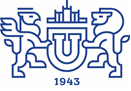 04.06.2021Конкурс «Международные программы»
Дедлайн: 28 июня 2021Фонд содействия инновациям начинает сбор заявок на участие в конкурсе «Международные программы», который направлен на поддержку российских организаций, участвующих в выполнении инновационных проектов в рамках двусторонних и многосторонних международных программ сотрудничества, подтвержденных подписанными Фондом соглашениями и меморандумами. Конкурс ориентирован на поддержку предприятий, выполняющих перспективные разработки и имеющих зарубежных партнеров, за счет взаимодействия с которыми можно повысить конкурентоспособность своей продукции и коммерциализовать результаты научно-технической деятельности, а также получить возможность вывести свою (а также совместно разработанную) продукцию на зарубежные рынки. Заявки принимаются с 10:00 (мск) 29 апреля 2021 года до 10:00 (мск) 03 августа 2021 года. Срок рассмотрения не может превышать 150 календарных дней с момента окончания срока приема заявок. Гранты предоставляются малым инновационным предприятиям в размере не более 15 млн рублей при условии софинансирования из собственных и (или) привлеченных средств третьих лиц в размере не менее 30% от суммы гранта. Срок выполнения НИОКР – 18 или 24 месяца. В конкурсе могут принимать участие юридические лица, соответствующие 209-ФЗ от 24.07.2007, находящиеся в Едином реестре субъектов МСП и подавшие заявки с приложением необходимых документов в информационной системе Фонда. Перечень критериев и порядок оценки представлены в Положении о программе: https://fasie.ru/ Подать заявку Вы можете через систему АС «Фонд-М» по адресу: http://online.fasie.ru  Обращаем внимание, что помимо заявки в Фонд, корейский партнёр должен подать свою заявку в Корейский институт развития технологий (KIAT)- до 30.07.2021: https://fasie.ru/upload/docs/Announcement_3rd_FASIE_KIAT_Call_2021_final.pdf. Объявление конкурса на сайте Фонда: https://fasie.ru/press/fund/russia-korea-2021/ Министерство науки и высшего образования российской федерацииюжно-уральский государственный УНИВЕРСИТЕТУПРАВЛЕНИЕ МЕЖДУНАРОДНОГО СОТРУДНИЧЕСТВА